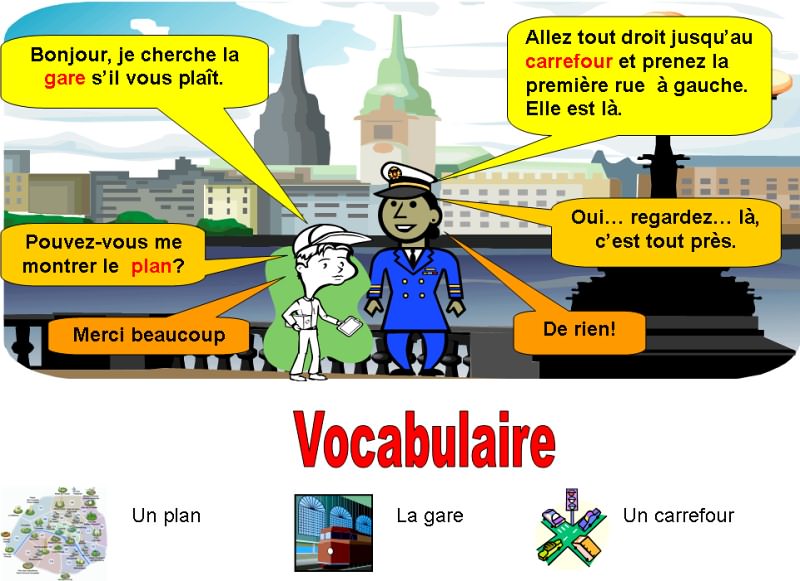 
1. Le garçon cherche la _______________ ( GEAR) .
2. Il demande son _______________  (EIMNHC). 
3. Il doit aller tout  _______________ ( IROTD). 
4. Au _______________  ( RUERCFRAO) il tournera à gauche. 
5. Il veut voir la direction sur un  _______________ ( PNAL). Bas du formulaire